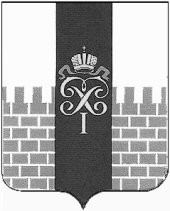 МУНИЦИПАЛЬНЫЙ СОВЕТМУНИЦИПАЛЬНОГО ОБРАЗОВАНИЯ ГОРОД ПЕТЕРГОФРЕШЕНИЕ10 октября 2019 г.                                                                                                                          № 14Об утверждении Положения о контроле за обеспечением твердым топливом населения, проживающего на территории муниципального образования город Петергоф в домах, не имеющих центрального отопления, независимо от вида жилищного фонда по розничным ценам на твердое топливо, устанавливаемым Правительством Санкт-Петербурга В соответствии с Законом Санкт-Петербурга от 23.09.2009 года № 420-79  «Об организации местного самоуправления в Санкт-Петербурге» Муниципальный Совет муниципального образования  город Петергоф РЕШИЛ:Утвердить Положение о контроле за обеспечением твердым топливом населения, проживающего на территории муниципального образования город Петергоф в домах, не имеющих центрального отопления, независимо от вида жилищного фонда по розничным ценам на твердое топливо, устанавливаемым Правительством Санкт-Петербурга (приложение на 2 листах).Настоящее решение вступает в силу со дня обнародования.Контроль за исполнением настоящего решения возложить на председателя постоянного комитета Муниципального Совета муниципального образования город Петергоф по культуре, досугу и социальным вопросам Лукашину Е.М.                                                             Глава муниципального образования город Петергоф, исполняющий полномочия председателя Муниципального Совета                                                                                      А.В. ШифманУтвержденорешением Муниципального Совета МО город Петергофот 10.10.2019 г.  № 14 Положениео контроле за обеспечением твердым топливом населения, проживающего на территории муниципального образования город Петергоф в домах, не имеющих центрального отопления, независимо от вида жилищного фонда по розничным ценам на твердое топливо, устанавливаемым Правительством Санкт-ПетербургаНастоящее Положение определяет правовые и организационные основы осуществления мероприятий по реализации вопроса местного значения – контроль за обеспечением твердым топливом населения, проживающего на территории муниципального образования город Петергоф в домах, не имеющих центрального отопления, независимо от вида жилищного фонда по розничным ценам  на твердое топливо, устанавливаемым Правительством Санкт-Петербурга.1. Общие положения1.1. Осуществление вопроса местного значения - контроль за обеспечением твердым топливом населения, проживающего на территории муниципального образования город Петергоф в домах, не имеющих центрального отопления, независимо от вида жилищного фонда по розничным ценам  на твердое топливо, устанавливаемым Правительством Санкт-Петербурга находится в ведении местной администрации муниципального образования город Петергоф (далее - местная администрация).1.2. При осуществлении Положения о контроле за обеспечением твердым топливом населения, проживающего на территории муниципального образования город Петергоф в домах, не имеющих центрального отопления, независимо от вида жилищного фонда по розничным ценам  на твердое топливо, устанавливаемым Правительством Санкт-Петербурга местная администрация руководствуется Конституцией Российской Федерации, федеральными законами, законами Санкт-Петербурга, Уставом МО г. Петергоф, решениями Муниципального Совета МО г. Петергоф и настоящим Положением.2. Реализация мероприятий по контролю за обеспечением твердым топливом населения, проживающего на территории муниципального образования город Петергоф в домах, не имеющих центрального отопления, независимо от вида жилищного фонда по розничным ценам на твердое топливо, устанавливаемым Правительством Санкт-Петербурга 2.1. Местная администрация МО  г. Петергоф:- предоставляет помещение представителю организации, признанной победителем конкурсного отбора, осуществляющей реализацию твердого топлива населению на территории Санкт-Петербурга по ценам, установленным Комитетом по тарифам Санкт-Петербурга, с применением идентификационных карт;- осуществляет контроль за соблюдением графика приема представителем организации, признанной победителем конкурсного отбора, осуществляющей реализацию твердого топлива населению на территории Санкт-Петербурга;- осуществление информирования населения по вопросу приема граждан представителем организации, признанной победителем конкурсного отбора, осуществляющей реализацию твердого топлива населению на территории Санкт-Петербурга.3.   Заключительные положения.             3.1. Контроль за соблюдением настоящего Положения осуществляется в соответствии с действующим законодательством и Уставом муниципального образования город Петергоф.